MEDINA BUDILICA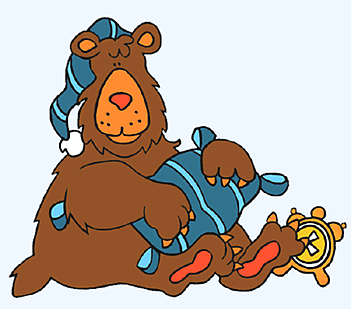 
Cin-cin! Cin-cin! Cin-cin! Uporno je zvonila budilica u medinom brlogu. Uzalud, medo hrče pa hrče da se čitav brlog trese. Zvonjava budilice probudila je medinu susjedu rovku, dabra pored rijeke i zeca u šumi. Za to vrijeme, medo sniva slatke snove. Sanja da se kupa u jezeru punom meda koji može jesti do mile volje. Dosadila budilica medinim susjedima, pa odlučiše nešto poduzeti u vezi te neugodne zvonjave. Pokušali su ući u brlog, ali je medo jesenas velikim kamenom zapriječio ulaz kako bi na miru mogao spavati zimski san. Mučili se i mučili, ali uzalud. Veliki kamen nisu uspjeli pomaknuti.

I zvonila tako medina budilica čitav dan i čitavu noć. Susjedi nisu mogli ni oka sklopiti od glasne zvonjave. Idućeg jutra, dosjetiše se u pomoć pozvati pčelice. Ni da si okom trepnuo, a pčelice su kroz pukotine ušle u brlog i počele obigravati oko medina kreveta. Škakljale su ga krilcima, hodale po medinoj njuškici, trbuhu i ušima. Malo će ga i bocnuti ako se medo baš nikako ne bude uspio probuditi. Izgleda da je pelud koju su pčelice donijele na svojim krilcima podražila medinu njuškicu pa je kihnuo iz sveg glasa: -Apćihaaa! I napokon se probudio. Brže-bolje ugasio je budilicu. Prvo što je medo rekao, bilo je: - Jako sam gladan - a zatim mu je trbuh stao glasno zavijati. Za to vrijeme, pčelice su već nekud odletjele. 

Medo je zatim odvalio kamen s vrata svoga brloga i izgrlio se sa svojim susjedima. Oni su mu ispričali što se dogodilo. - Žao mi je što vas je moja budilica sve probudila - ispričao se medo. - Valjda od silne gladi nisam nikako mogao prestati sanjati kako se kupam u jezeru punom meda. 

Svi su se na to nasmijali. Rado bi ponudili medi štogod za prigristi, ali medo ne jede mrkvice, travke, crviće. Zna se što medo voli, a toga baš nitko nema. Odjednom se začu zujanje. Zrakom su veselo dolepršale pčelice, noseći teglicu punu slasnog meda. Ispustile su je ravno pred medu. - Kako je lijepo imati ovako dobre susjede - reče medo i odmah se baci na slasni med. - Izradit ću vrata od hrastova drveta za tvoj brlog - rekao je dabar medi. - Odlična ideja! Tako ćemo barem moći ući u brlog i ugasiti medinu budilicu kad nas idućeg proljeća opet probudi iz zimskog sna - reče rovka, a svi se  slatko nasmijaše.